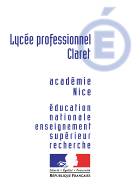 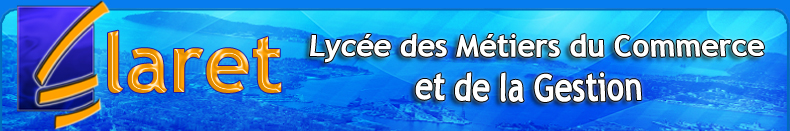 Lycée Professionnel Claret202 Boulevard Trucy83000 Toulon04 94 89 96 96Dossier missions – PFMP 11ère METIERS DE L’ACCUEIL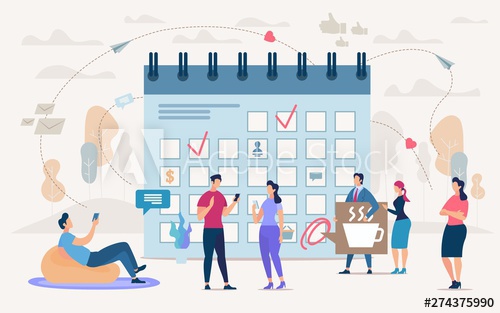 Objectifs, je dois être capable de :D’accueillirInformerOrienterProposer une prestationSommaireRemerciements                                          page 3Contact clés                                               page 4Rappel des dates                                        page  4Objectifs des PFMP                                   page 4Travaux à réaliser                                      pages  5 - 9Compétences professionnelles                    pages  10 - 12Comportement professionnel                     pages 13 - 14Attestations de stage                                 pages  15 - 18Chère Madame, Cher Monsieur, 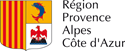 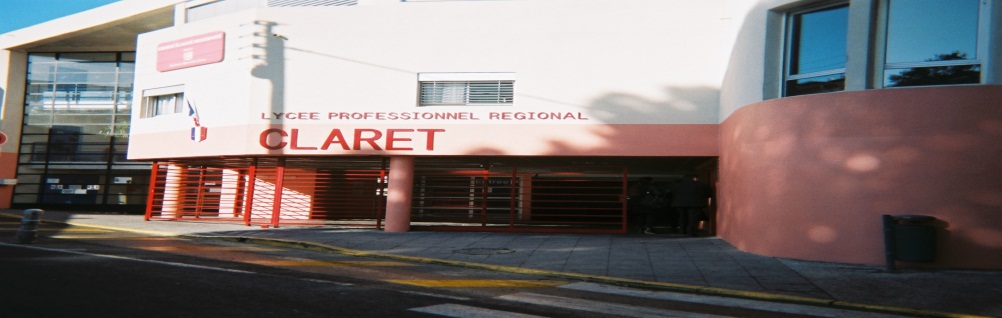 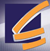 L’équipe pédagogique vous remercie d’accueillir l’un de nos élèves au sein de votre organisation et de participer activement à sa formation. C’est durant ces semaines d’enseignement pratique que l’élève conforte son projet professionnel et acquiert de nouveaux savoir-faire. Ce livret permet de suivre l’évolution professionnelle du stagiaire durant deux années. En effet, ses compétences, son savoir-être et sa connaissance de l’environnement de l’entreprise seront évalués auprès de vous avec l’aide d’un(e) enseignant(e)·e qui prendra prochainement contact avec vous.Avec toute notre reconnaissance, nous vous remercions pour l’accueil réservé à notre élève.L’équipe éducative du Lycée ClaretContact clésRappel des datesObjectifs des PFMPLa formation en milieu professionnel est une phase déterminante menant au diplôme. Elle permet à l’élève de :S’intégrer à une équipe de travailAdopter un comportement conforme aux attentes du monde l’entrepriseConstruire une représentation du métier concrèteCollecter et identifier les informations relatives à un problème posé,Rencontrer des situations professionnelles réellesS’adapter à l’imprévuS’immerger dans des contextes professionnels variésTRAVAUX A REALISER PENDANT VOTRE PFMP ET QUI SERONT EVALUES PAR VOTRE TUTEUR ET VOTRE PROFESSEUR REFERENT- Présentation de l’organisationType d’organisation : publique  privéeForme juridique : SA  SARL  SAS  EURL  Autre :	Types de contrats de travail présents dans l’organisation : CDD CDI   Intérim  Autre :	Durée hebdomadaire moyenne de travail :	Si présence d’apprentis, diplômes préparés :	Secteur d’activité :  primaire  secondaire  tertiaireOffre de : biens durables semi durablesnon durables    Lesquels :	Offre de :	 services  marchands  non marchandsLesquels :	Les valeurs de l'organisation : 	Les projets del’organisation 	2 - Etude de la concurrence3 - Etude de l’environnement économique, juridique et politique4 – Le rôle des salariés et leur place dans l’organisationFICHE DESCRIPTIVE D’ACTIVITE PROFESSIONNELLE1ère métiers de l’accueilÉtablissement scolaire :                                        Classe :			Nom et prénom du stagiaire :                                                      PFMP N° 1 2  34                                         Dates de la PFMP :1 Cocher les cases correspondantesListe des annexes utilisées pendant l’activité : 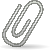 Proposition de support numérique que l’élève joindra à sa fiche d’activité (genially, pearltrees)Compétences mobiliséesN : Novice ; D : Débrouillé ; A : Averti ; E : ExpertN : Novice ; D : Débrouillé ; A : Averti ; E : ExpertN : Novice ; D : Débrouillé ; A : Averti ; E : ExpertN : Novice ; D : Débrouillé ; A : Averti ; E : ExpertN : Novice ; D : Débrouillé ; A : Averti ; E : Expert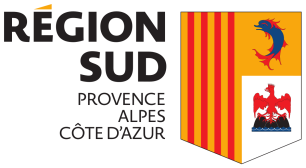 Lycée Professionnel Claret202 Boulevard Trucy - 83000 Toulon04 94 89 96 96Baccalauréat professionnel : Métiers de l’accueilAttestation de présence PFMP 1 NOM ET PRENOM DE L’ELEVE :Suivi des absences(Mettre une croix par demi-journée d’absence)Nombre de demi-journée d’absences :	……….Je soussigné : Certifie que l'élève désigné(e) ci-dessus a bien effectué dans notre entreprise une période de formation d'une durée de……..... semaines. Cachet de l’entreprise / organisme, date, signature du responsable et du professeur(e).Lycée Professionnel Claret202 Boulevard Trucy - 83000 Toulon04 94 89 96 96Baccalauréat professionnel : Métiers de l’accueilAttestation de présence PFMP 2NOM ET PRENOM DE L’ELEVE :Suivi des absences(Mettre une croix par demi-journée d’absence)Nombre de demi-journée d’absences :	……….Je soussigné : Certifie que l'élève désigné(e) ci-dessus a bien effectué dans notre entreprise une période de formation d'une durée de……..... semaines. Cachet de l’entreprise / organisme, date, signature du responsable et du professeur(e).Lycée Professionnel Claret202 Boulevard Trucy - 83000 Toulon04 94 89 96 96Baccalauréat professionnel : Métiers de l’accueilAttestation de présence PFMP 3NOM ET PRENOM DE L’ELEVE :Suivi des absences(Mettre une croix par demi-journée d’absence)Nombre de demi-journée d’absences :	……….Je soussigné : Certifie que l'élève désigné(e) ci-dessus a bien effectué dans notre entreprise une période de formation d'une durée de……..... semaines. Cachet de l’entreprise / organisme, date, signature du responsable et du professeur(e).Lycée Professionnel Claret202 Boulevard Trucy - 83000 Toulon04 94 89 96 96Baccalauréat professionnel : Métiers de l’accueilAttestation de présence PFMP 4NOM ET PRENOM DE L’ELEVE :Suivi des absences(Mettre une croix par demi-journée d’absence)Nombre de demi-journée d’absences :	……….Je soussigné : Certifie que l'élève désigné(e) ci-dessus a bien effectué dans notre entreprise une période de formation d'une durée de……..... semaines. Cachet de l’entreprise / organisme, date, signature du responsable et du professeur(e).Directeur Délégué aux Formations Professionnelles et technologiques M. MISTRAL 04 94 89 96 99 michael.mistral@ac-nice.frProfesseur(e) Principal(e)ElèvePFMPDates1Du 18 Janvier 2021 au  13 Février 20212Du 31 Mai 2021 au 26 Juin 202134 semaines Novembre-Décembre 202144 semaines Mars –Avril 2022Nom des concurrentsConcurrents directsConcurrents indirectsJustificationLa clientèle les usagersLa clientèle les usagersCRITÈRES D’OBSERVATIONPROFILSexeÂge PCS (Profession et Catégorie Sociale)Lieu d’habitationLe rôle de chaque salarié : joindre un organigrammeLe rôle de chaque salarié : joindre un organigrammeLe rôle de chaque salarié : joindre un organigrammeNoms des employésPoste occupéRôleFICHE DESCRIPTIVE D’ACTIVITE n° FICHE DESCRIPTIVE D’ACTIVITE n° FICHE DESCRIPTIVE D’ACTIVITE n° FICHE DESCRIPTIVE D’ACTIVITE n° Intitulé de l’activité professionnelleOrganisation concernéeDate de l’activitéCondition de réalisationen autonomieaccompagné(e) en observationen autonomieaccompagné(e) en observationen autonomieaccompagné(e) en observationCompétences professionnelles communes1C1 - Intégrer la relation client dans un cadre omnicanalC2 - Assurer le suivi de la relation clientC3 - Collecter et exploiter l’information dans le cadre de la relation clientCompétences professionnelles communes1 Prendre contact Identifier le besoin Identifier le client et ses caractéristiques Proposer une solution adaptée Gérer le suivi de la demande Satisfaire le client Fidéliser le client Assurer la veille informationnelle et commerciale Traiter et exploiter l‘information Diffuser l’informationL’objectif de l’activitéLe contexteLe lieuLes acteursDescription de l’activitéLe(s) résultat(s) obtenu(s)Proposition(s) d’améliorationBilan personnelAnnexe N°Descriptif123Bloc de compétences 1PFMP1PFMP2PFMP3PFMP41.1 Gérer simultanément les activitésRecenser et prioriser les activitésOrganiser ses activités en coordination avec l’équipe Repérer et gérer les aléas1.2 Prendre contact avec le publicIdentifier le public et repérer ses caractéristiquesRecevoir le visiteur1.3 Identifier la demandeAppréhender la demande du publicApprécier la complexité de la demande Interagir pour préciser la demande 1.4 Traiter la demandeIdentifier et mobiliser les ressources utiles Apporter une réponse adaptée Construire une réponse personnalisée en termes d’orientation, d’information, de conseils et d’accompagnement1.5 Gérer les fluxIdentifier les paramètres générant du fluxMesurer l’impact du flux sur l’attente Repérer les signes de tensions générées par l’attenteAccompagner l’attente du public Hiérarchiser les activités pour organiser l’attente1.6 Gérer les conflits Repérer les signes de tension susceptibles de déboucher sur un conflitInteragir pour désamorcer la tension, le conflitMettre en œuvre les solutions pour résoudre le conflitBloc de compétences 2PFMP1PFMP2PFMP3PFMP42.1 Gérer l’informationRepérer les sources d’informationContrôler l’information Actualiser une base de données Sélectionner l’information utile au service Mutualiser l’information nécessaire à la continuité du serviceRendre compte de l’activité2.2 Gérer des prestations internes et externesIdentifier les prestations inhérentes aux activités d’accueil Formaliser une demande et/ou une offre de prestationsAssurer le suivi d’une prestationMesurer la qualité des prestations et proposer d’éventuelles améliorations2.3 Contribuer à la mise en œuvre de projet lié à l’accueilAppréhender les enjeux du  projetParticiper à la réalisation et à la coordination du projetAnalyser la qualité de la contribution et transmettre les résultats au porteur du projetBloc de compétences 3PFMP1PFMP2PFMP3PFMP43.1 Contribuer au développement de la relation commercialeIdentifier les supports utiles à la relation commerciale Repérer les caractéristiques du publicAppréhender l’offre de l’organisation Situer l’offre de l’organisation sur son marché Contribuer à l’amélioration de la connaissance du public3.2 Satisfaire et fidéliser le publicCo-construire avec le public la solution adaptée à ses besoinsFinaliser la relation commerciale Contribuer à la satisfaction et à la fidélisationMesurer l’efficacité des actions de fidélisation3.3 Gérer les réclamationsRecueillir les réclamations Interagir pour comprendre les motifs de réclamationApporter une réponse à la réclamation et/ou au mécontentementRendre compte des situations rencontréesComportements professionnels Comportements professionnels Comportements professionnels Comportements professionnels Comportements professionnels Savoir-êtrePFMP 1PFMP 2PFMP 3PFMP 4Faire preuve de curiosité professionnelleEtre attentif et à l'écouteFaire preuve d'esprit d'initiative et d'autonomieFaire preuve d'empathie et d'écoute activeAdopter un registre de langage adaptéFaire preuve d'aisance relationnelleEtablir un climat de confianceFaire face à des situations conflictuelles ou stressantes avec calme et courtoisieFaire preuve d'organisation et d’anticipationEtre méthodique et rigoureuxEtre ponctuel et assiduAvoir une tenue vestimentaire adaptéeFaire preuve de politesseAvoir une attitude ouverte et sourianteAvoir une attitude volontairePratiquer une écoute activeRespecter le matérielPrendre des initiatives dans le cadre des consignesRendre compte oralement Appliquer les consignes oralesPratiquer des opérations de calculs élémentairesGérer une tâche avec méthodeComportements professionnels transversauxComportements professionnels transversauxComportements professionnels transversauxComportements professionnels transversauxComportements professionnels transversauxConnaissance de l’environnement de l’entreprise PFMP 1PFMP 2PFMP 3PFMP 4S'informer sur l'entreprise, l'organisationS'informer sur le client ou l'usagerS'informer sur l'environnement de l’entreprise(concurrents, autres organismes, partenaires externes)Rechercher les informations sur les produits, les prestations ou servicesS'informer sur les contrats de vente ou de prestationsPréparer et organiser son espace de travail et son matérielRepérer le bon interlocuteur ou destinataire du messageSe repérer dans les locaux de l'entrepriseUtiliser certains outils informatiquesAppliquer les règles de sécurité, d'hygiène et d'ergonomieOrganiser son travailRespecter le devoir de réserveCachet de l’entreprisePFMPObservationsDu 18 Janvier 2021Au 13 Février 2021Semaine 1Semaine 1Semaine 2Semaine 2Semaine 3Semaine 3Semaine 4Semaine 4MatinAprès-MidiMatinAprès-MidiMatinAprès-MidiMatinAprès-MidiLundiMardiMercrediJeudiVendrediSamediCachet de l’entreprisePFMPObservationsDu 31 Mai 2021Au 26 Juin 2021Semaine 1Semaine 1Semaine 2Semaine 2Semaine 3Semaine 3Semaine 4Semaine 4MatinAprès-MidiMatinAprès-MidiMatinAprès-MidiMatinAprès-MidiLundiMardiMercrediJeudiVendrediSamediCachet de l’entreprisePFMPObservations4 semaines du  Novembreau Décembre 2021Semaine 1Semaine 1Semaine 2Semaine 2Semaine 3Semaine 3Semaine 4Semaine 4MatinAprès-MidiMatinAprès-MidiMatinAprès-MidiMatinAprès-MidiLundiMardiMercrediJeudiVendrediSamediCachet de l’entreprisePFMPObservations4 semaines Du         Mars          au          Avril 2022Semaine 1Semaine 1Semaine 2Semaine 2Semaine 3Semaine 3Semaine 4Semaine 4MatinAprès-MidiMatinAprès-MidiMatinAprès-MidiMatinAprès-MidiLundiMardiMercrediJeudiVendrediSamedi